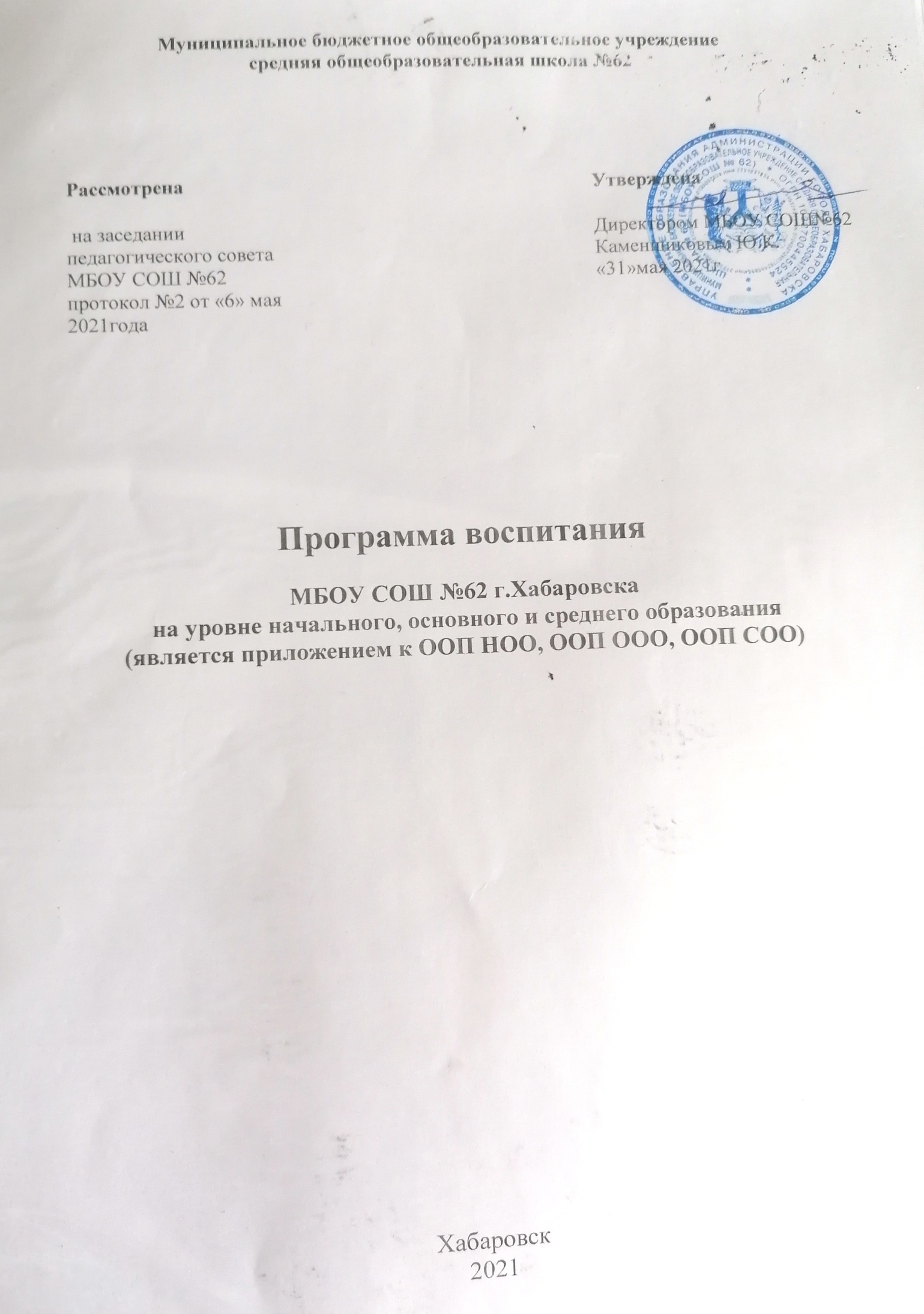 СодержаниеПояснительная записка	3Раздел №1. Особенности организуемого в школе воспитательного	3процессаРаздел №2. Цель и задачи воспитания	5Раздел №3. Виды, формы и содержание деятельности	8Модуль «Ключевые общешкольные дела»	8Модуль «Классное руководство»	10Модуль «Курсы внеурочной деятельности идополнительного образования»	12Модуль«Школьный урок»	13Модуль	«Самоуправление»	14Модуль «Детские общественные объединения»	15Модуль	«Экскурсии, экспедиции, походы»	16Модуль«Профориентация»19Модуль «Организация предметно-эстетической среды»	17Модуль «Работа с родителями»	18Приложение. Ежегодный план мероприятий	20План воспитательной работы на 2021-2022	20Пояснительная запискаПрограмма воспитания МБОУ СОШ №62 на 2021-2022 учебный год разработана на основе примерной программы (Примерная рабочая программа воспитания Программа Российской академии образования от 02.06.2020 № б/н).Данная программа направлена на приобщение обучающихся к российским традиционным духовным ценностям, правилам и нормам поведения в российском обществе, а также решение проблем гармоничного вхождения школьников в социальный мир и налаживания ответственных взаимоотношений с окружающими их людьми.Воспитательная программа является обязательной частью основных образовательных программ МБОУ СОШ №62 и призвана помочь всем участникам образовательного процесса реализовать воспитательный потенциал совместной деятельности и тем самым сделать школу воспитывающей организацией.Программа воспитания призвана обеспечить достижение обучающимся личностных результатов, определенные ФГОС: формировать у обучающихся основы российской идентичности; готовность к саморазвитию; мотивацию к познанию и обучению; ценностные установки и социально-значимые качества личности; активное участие в социально-значимой деятельности школы.Раздел 1. Особенности организуемого в школе воспитательного процессаПроцесс воспитания в основывается на следующих принципах взаимодействия педагогов и учащихся:неукоснительное соблюдение законности и прав семьи и ребенка, соблюдения конфиденциальности информации о ребенке и семье, приоритета безопасности ребенка при нахождении в школе;ориентир на создание психологически комфортной среды для каждого ребенка и взрослого, без которой невозможно конструктивное взаимодействие школьников и педагогов;реализация процесса воспитания главным образом через создание в школе детско-взрослых общностей, которые объединяют детей и педагогов содержательными событиями, позитивными эмоциями и доверительными отношениями друг к другу;организация основных совместных дел школьников и педагогов как предмета совместной заботы и взрослых, и детей;системность, целесообразность и нешаблонность воспитания как условия его эффективности.Основными традициями воспитания являются:традиция «Знакомство со школой. Первый звонок» - приветствие и приобщение первоклассников к школьному коллективу, с заключительным праздником «Я - первоклассник»;традиция «Выпускной» - прощание с выпускниками школы, вручение памятных подарков, сюрпризов, слов благодарности, аттестатов;традиция «День открытых дверей» - дни для посещения школы родителями (в рамках открытых уроков) и гостей (в рамках экскурсионных маршрутов по школе);традиция «День рождения школы» - каждый класс готовит сюрприз для своей школы и учителей в любом креативном формате;традиция ежегодные конкурсы «Ученик года», «Класс года»;традиция «Преемственность» - десятиклассники - помогают первоклассникам, опытные педагоги - наставники молодых и начинающих педагогов;традиция «Забота» - старшие заботятся о малышах, все заботятся о пожилых людях, ветеранах, о детях-сиротах, инвалидах;«День Учителя» - поздравление учителей от администрации школы, родителями и учащимися;«Новогодний марафон» - включающий яркие творческие идеи от оформления и подарков, до незабываемых спектаклей для всех возрастов, праздник малышам(1-4 от среднего звена), новогодний калейдоскоп (5-7 кл.);месячник военно-патриотической работы; туристический месячник;фестиваль национальных культур;масленица;день Матери;театр военной песни «О них стихи песни сложены…» (1-4 классы) — это смотр-конкурс инсценированной военной песни, фестиваль песни и танцев, направленный на патриотическое воспитание учащихся;смотр песни и строя (5-11 классы) - это показательный смотр, который готовится совместно с представителями воинских общественных организаций г. Хабаровска, где представители организаций являются членами экспертных советов на конкурсе;торжественная линейка «О подвиге, о доблести и славе» (1-11 классы) — это традиционная торжественная линейка, посвященная Дню Победы в Великой Отечественной войне 1941-1945гг., каждый год линейка имеет свой неповторимый сценарий.«Последний звонок» — это праздник выпускников, в котором принимает участие вся школа и др.Большой воспитательный потенциал выполняет «Школьный музей», действующий с 2016 года.В целях создания условий, способствующих патриотическому, интеллектуальному и духовному развитию личности юного гражданина в Учреждении организована работа классных руководителей, мероприятия по патриотическому и духовному воспитанию внесены в план воспитательной работы классного руководителя.С 2021 года в рамках воспитательной работы в МБОУ СОШ №62 планируется реализация проектов Всероссийского военно-патриотического общественного движения «Юнармия», Военно- патриотического клуба «Взлет».На базе учреждения функционирует школьный Совет профилактики правонарушений.На территории микрорайона школы и в шаговой доступности от нее расположены организации, социальное партнерство с которыми позволяет выстроить единоеинформационно-образовательноепространство,способствующееразностороннему развитию личности. Раздел 2. Цель и задачи воспитания.Цель воспитания в МБОУ СОШ №62 - Воспитание успешной и разносторонней личности:в усвоении ими знаний основных норм, которые общество выработало на основе человеческих ценностей (то есть, в усвоении ими социально значимых знаний);в развитии их позитивных отношений к этим общественным ценностям (то есть в развитии их социально значимых отношений);в приобретении ими соответствующего этим ценностям опыта поведения, опыта применения сформированных знаний и отношений на практике (то есть в приобретении ими опыта осуществления социально значимых дел).4) ориентация педагогов не на обеспечение соответствия личности ребенка единому стандарту, а на обеспечение позитивной динамики развития его личности.Конкретизация общей цели воспитания применительно к возрастным особенностям школьников позволяет выделить в ней следующие целевые приоритеты, соответствующие трем уровням общего образования:1. В воспитании детей младшего школьного возраста (уровень начального общего образования) таким приоритетом является создание благоприятных условий для усвоения школьниками социально значимых знаний - знаний основных норм и традиций того общества, в котором они живут.Выделение данного приоритета связано с особенностями детей младшего школьного возраста: с их потребностью самоутвердиться в своем новом социальном статусе - статусе школьника, то есть научиться соответствовать предъявляемым к носителям данного статуса нормам и принятым традициям поведения. Такого рода нормы и традиции задаются в школе педагогами и воспринимаются детьми именно как нормы и традиции поведения школьника. Знание их станет базой для развития социально значимых отношений школьников и накопления ими опыта осуществления социально значимых дел и в дальнейшем, в подростковом и юношеском возрасте. К наиболее важным из них относятся следующие:быть любящим, послушным и отзывчивым сыном (дочерью), братом (сестрой), внуком (внучкой); уважать старших и заботиться о младших членах семьи; выполнять посильную для ребёнка домашнюю работу, помогая старшим;быть трудолюбивым, следуя принципу «делу — время, потехе — час» как в учебных занятиях, так и в домашних делах;знать и любить свою Родину - свой родной дом, двор, улицу, город, село, свою страну;беречь и охранять природу (ухаживать за комнатными растениями в классе или дома, заботиться о своих домашних питомцах и, по возможности, о бездомных животных в своем дворе; подкармливать птиц в морозные зимы; не засорять бытовым мусором улицы, леса, водоёмы);проявлять миролюбие — не затевать конфликтов и стремиться решать спорные вопросы, не прибегая к силе;стремиться узнавать что-то новое, проявлять любознательность, ценить знания;быть вежливым и опрятным, скромным и приветливым;соблюдать правила личной гигиены, режим дня, вести здоровый образ жизни;уметь сопереживать, проявлять сострадание к попавшим в беду; стремиться устанавливать хорошие отношения с другими людьми; уметь прощать обиды, защищать слабых, по мере возможности помогать нуждающимся в этом людям; уважительно относиться к людям иной национальной или религиозной принадлежности, иного имущественного положения, людям с ограниченными возможностями здоровья;быть уверенным в себе, открытым и общительным, не стесняться быть в чём- то непохожим на других ребят; уметь ставить перед собой цели и проявлять инициативу, отстаивать своё мнение и действовать самостоятельно, без помощи старших.Знание младшим школьником данных социальных норм и традиций, понимание важности следования им имеет особое значение для ребенка этого возраста, поскольку облегчает его вхождение в широкий социальный мир, в открывающуюся ему систему общественных отношений.2. В воспитании детей подросткового возраста (уровень основного общего образования) таким приоритетом является создание благоприятных условий для развития социально значимых отношений школьников, и, прежде всего, ценностных отношений:к семье как главной опоре в жизни человека и источнику его счастья;к труду как основному способу достижения жизненного благополучия человека, залогу его успешного профессионального самоопределения и ощущения уверенности в завтрашнем дне;к своему отечеству, своей малой и большой Родине как месту, в котором человек вырос и познал первые радости и неудачи, которая завещана ему предками и которую нужно оберегать;к природе как источнику жизни на Земле, основе самого ее существования, нуждающейся в защите и постоянном внимании со стороны человека;к миру как главному принципу человеческого общежития, условию крепкой дружбы, налаживания отношений с коллегами по работе в будущем и создания благоприятного микроклимата в своей собственной семье;к знаниям как интеллектуальному ресурсу, обеспечивающему будущее человека, как результату кропотливого, но увлекательного учебного труда;к культуре как духовному богатству общества и важному условию ощущения человеком полноты проживаемой жизни, которое дают ему чтение, музыка, искусство, театр, творческое самовыражение;к здоровью как залогу долгой и активной жизни человека, его хорошего настроения и оптимистичного взгляда на мир;к окружающим людям как безусловной и абсолютной ценности, как равноправным социальным партнерам, с которыми необходимо выстраивать доброжелательные и взаимоподдерживающие отношения, дающие человеку радость общения и позволяющие избегать чувства одиночества;к самим себе как хозяевам своей судьбы, самоопределяющимся и самореализующимся личностям, отвечающим за свое собственное будущее.Данный ценностный аспект человеческой жизни чрезвычайно важен для личностного развития школьника, так как именно ценности во многом определяют его жизненные цели, его поступки, его повседневную жизнь. Выделение данного приоритета в воспитании школьников, обучающихся на ступени основного общего образования, связано с особенностями детей подросткового возраста: с их стремлением утвердить себя как личность в системе отношений, свойственных взрослому миру. В этом возрасте особую значимость для детей приобретает становление их собственной жизненной позиции, собственных ценностных ориентаций. Подростковый возраст - наиболее удачный возраст для развития социально значимых отношений школьников.3. В воспитании детей юношеского возраста (уровень среднего общего образования) таким приоритетом является создание благоприятных условий для приобретения школьниками опыта осуществления социально значимых дел.Выделение данного приоритета связано с особенностями школьников юношеского возраста: с их потребностью в жизненном самоопределении, в выборе дальнейшего жизненного пути, который открывается перед ними на пороге самостоятельной взрослой жизни. Сделать правильный выбор старшеклассникам поможет имеющийся у них реальный практический опыт, который они могут приобрести в том числе и в школе. Важно, чтобы этот опыт оказался социально значимым, так как именно он поможет гармоничному вхождению школьников во взрослую жизнь окружающего их общества. Это:опыт дел, направленных на заботу о своей семье, родных и близких;трудовой опыт;опыт дел, направленных на пользу своему родному городу или селу, стране в целом, опыт деятельного выражения собственной гражданской позиции;опыт природоохранных дел;опыт разрешения возникающих конфликтных ситуаций в школе, дома или на улице;опыт самостоятельного приобретения новых знаний, проведения научных исследований, опыт проектной деятельности;опыт изучения, защиты и восстановления культурного наследия человечества, опыт создания собственных произведений культуры, опыт творческого самовыражения;опыт ведения здорового образа жизни и заботы о здоровье других людей;опыт оказания помощи окружающим, заботы о малышах или пожилых людях, волонтерский опыт;опыт самопознания и самоанализа, опыт социально приемлемого самовыражения и самореализации.Добросовестная работа педагогов, направленная на достижение поставленной цели, позволяет ребенку:1) получить необходимые социальные навыки, которые помогут ему лучше ориентироваться в сложном мире человеческих взаимоотношений2) эффективнее налаживать коммуникацию с окружающими 3)увереннее себя чувствовать во взаимодействии с ними4) продуктивнее сотрудничать с людьми разных возрастов и разного социального положения5) смело искать и находить выходы из трудных жизненных ситуаций, осмысленнее выбирать свой жизненный путь в сложных поисках счастья для себя и окружающих его людей.Достижению поставленной цели воспитания школьников будет способствовать решение следующих основных задач:реализовывать воспитательные возможности общешкольных ключевых дел, поддерживать традиции организации;реализовывать потенциал классного руководства в воспитании обучающихся, поддерживать активное участие классных сообществ в жизни школы;вовлекать обучающихся в кружки, секции, клубы, студии и иные объединения, работающие по школьным программам внеурочной деятельности, реализовывать их воспитательные возможности;использовать в воспитании обучающихся возможности школьного урока, поддерживать использование на уроках интерактивных форм занятий с обучающимися;инициировать и поддерживать ученическое самоуправление - как на уровне школы, так и на уровне классных сообществ;поддерживать деятельность функционирующих на базе школы детских общественных объединений и организаций;организовывать для обучающихся экскурсии, экспедиции, походы и реализовывать их воспитательный потенциал;организовывать профориентационную работу с обучающимися;организовать работу школьных медиа, реализовывать их воспитательный потенциал;развивать предметно-эстетическую среду школы и реализовывать ее воспитательные возможности;организовать работу с семьями обучающихся, их родителями или законными представителями, направленную на совместное решение проблем личностного развития обучающихся.Планомерная реализация поставленных задач позволит организовать в школе интересную и событийно насыщенную жизнь детей и педагогов.Раздел 3. Виды, формы и содержание деятельности.Модуль «Ключевые общешкольные дела»Ключевые дела - это комплекс главных традиционных общешкольных дел, в которых принимает участие большая часть обучающихся и которые обязательно планируются, готовятся, проводятся и анализируются совестно педагогами и обучающимися.Ключевые дела обеспечивают вовлеченность в них большого числа обучающихся и взрослых, способствуют интенсификации их общения, ставят их в ответственную позицию к происходящему в школе.Важным средством воспитания в школе являются традиции, которые не только формируют общие интересы, придают определенную прочность жизнедеятельности школы, но и придают школе то особое, неповторимое, что отличает МБОУ СОШ №62 от других образовательных организаций и тем самым сплачивает коллектив, обогащая его жизнь.В нашей школе сложились богатые традиции. К ним можно отнести как мероприятия, проводимые ежегодно, так и систему отношений, сложившуюся между учителями, учениками и родителями. Эти отношения характеризуются коллегиальностью и равноправием.На внешкольном уровне  являются приоритетными следующие направления:Социальные проекты   ежегодно совместно разрабатываемыми и реализуемыми учащимися и педагогами комплексы дел (благотворительной, экологической, патриотической, трудовой направленности), ориентированные на преобразование окружающего школы социума;Открытые дискуссионные площадки - регулярно организуемый комплекс открытых дискуссионных площадок (детских, педагогических, родительских, совместных), на которые приглашаются представители других школ, деятели науки и культуры, представители власти, общественности и в рамках которых обсуждаются насущные поведенческие, нравственные, социальные, проблемы, касающиеся жизни школы, города, страны;Проводимые для жителей микрорайона и организуемые совместно с семьями учащихся спортивные состязания, праздники, фестивали, представления, которые открывают возможности для творческой самореализации школьников и включают их в деятельную заботу об окружающих.На школьном уровне являются приоритетными следующие направления:разновозрастные занятия - ежегодные события, включающие в себя комплекс коллективных творческих дел, в процессе которых складывается особая детско-взрослая общность, характеризующаяся доверительными, поддерживающими взаимоотношениями, ответственным отношением к делу, атмосферой эмоционально-психологического комфорта, доброго юмора и общей радости;общешкольные праздники - ежегодно проводятся школой как творческие театрализованные, музыкальные, литературные и т. п. дела, связанные со значимыми для детей и педагогов знаменательными датами, в которых участвуют все классы школы, родительская и педагогическая общественность.Традициями школы являются:традиция «Знакомство со школой. Первый звонок» - приветствие и приобщение первоклассников к всеобщему школьному братству, с заключительным праздником «Я - первоклассник»;традиция «Выпускной»- прощание с выпускниками школы, вручение памятных подарков, сюрпризов, слов благодарности, аттестатов;традиция «День открытых дверей» - дни для посещения школы родителями (в рамках открытых уроков) и гостей (в рамках экскурсионных маршрутов по школе);традиция «День рождения школы» - каждый класс готовит сюрприз для своей школы и учителей в любом креативном формате;традиция ежегодные конкурсы«Ученик года», «Класс года»;традиция «Преемственность» - десятиклассники – помогают первоклассникам, опытные педагоги - наставники молодых и начинающих педагогов;традиция «Забота» - старшие заботятся о малышах, все заботятся о пожилых людях, ветеранах, о детях-сиротах, инвалидах;«День Учителя» - поздравление учителей от администрации школы, родителями и учащимися;«Новогодний марафон» Месячник военно-патриотической работы; Туристический слет;Фестиваль национальных культур;Масленица;День Матери;театр военной песни «Битва хоров» (1-4 классы) — это смотр-конкурс инсценированной военной песни, фестиваль песни и танцев, направленный на патриотическое воспитание учащихся;смотр строя и песни (5-11 классы) - это показательный смотр, который готовится совместно с представителями воинских общественных организаций г. Хабаровска, где представители организаций являются членами экспертных советов на конкурсе;торжественная линейка «Последний звонок» Модуль «Классное руководство»Осуществляя классное руководство, педагог организует работу с классом; индивидуальную работу с учащимися вверенного ему класса; работу с учителями, преподающими в данном классе; работу с родителями учащихся или их законными представителями.В работу классного руководителя с классом в входит:Организация учебной работы классного коллектива и отдельных учащихся:Строгий контроль посещаемости. Классный руководитель несет личную ответственность за пропуски учащимися занятий без уважительной причины.Забота о заболевших школьниках, обеспечение им помощи в учебе, передачи уроков, внимание товарищей по классу.Создание обстановки, благоприятствующей учебе.Координация деятельности учителей, работающих в классе (регулирование отношений, коррекции, помощи в учебе; проведение мини-педсовета учителей, работающих в классе, раз в четверть).Работа с ученическими дневниками, контакт с родителями по поводу успеваемости школьников.Создание условий для развития наиболее одаренных детей, для развития познавательных интересов, расширения кругозора учащихся (вовлечение в кружки, факультативы, конкурсы, олимпиады, смотры, организации устных журналов, экскурсии, посещение выставок, поездок и т.д.).Развитие умения научно организовать умственный труд (цикл бесед, рекомендации, индивидуальная работа, привлечение к работе психолога).Забота о круге чтения (рекомендации учителей-предметников, знакомство с кругом чтения, помощь в выборе книг, коррекция).Организация внеучебной жизни классного коллективаСоздание микроклимата в классе, формирование межличностных отношений, их коррекция, регулирование взаимоотношений.Развитие умений общаться, воспитание ответственности перед коллективом через порученное дело, помощь в исполнении, контроль за его исполнением.Организация творческих дел в классе с привлечением учащихся или всего коллектива класса, организация коллективно-творческих дел.Всемерное вовлечение в общественно-полезную деятельность, воспитание доброты и милосердия.Охрана здоровья с учетом отклонений от норм здоровья каждого ученика,укрепление здоровья, вовлечение в	физкультурную, спортивную работу.Организация спортивных соревнований, спортивных игр, походов.Помощь в деятельности различных детских общественных организаций.Поиск интересных форм, глубокого содержания каждого организуемого дела, определение целесообразности и целенаправленности при организации и проведении любой встречи классного руководителя и классного коллектива.Организация различных видов воспитания (нравственного, трудового, гражданского, эстетического).Изучение личности и коррекция воспитания школьниковИзучение личности школьников с помощью имеющихся методик.Работа с характеристиками учащихся для коррекции личности воспитанниковРабота с учителями - предметниками:Совместно вырабатываются общие педагогические требования и подходы к учащимся в учебно-воспитательном процессе на основе целей образовательного учреждения;Классный руководитель представляет интересы своих воспитанников в педагогическом совете;Привлекает педагогов к работе с родителями;Способствует включению обучающихся в систему работы по специальным и общеобразовательным предметам: предметные кружки, факультативы, выпуск газет, тематические программы, конкурсы, проекты и другие мероприятия.Работа с родителями обучающихся или их законными представителями.Проведение тематических родительских собраний 1 раз в четверть, дней открытых дверей.Изучение условий воспитания в семье.Индивидуальная работа с родителями.Привлечение родителей для организации внеклассных и внешкольных мероприятий.Организует работу по повышению педагогической и психологической культуры родителей.Модуль «Курсы внеурочной деятельности и дополнительного образования»На базе школы ведутся курсы внеурочной деятельностии дополнительного образования. Воспитание на занятиях осуществляется через:вовлечение школьников в интересную и полезную для них деятельность, которая предоставит им возможность самореализоваться в ней, приобрести социально значимые знания, развить в себе важные для своего личностного развития социально значимые отношения, получить опыт участия в социально значимых делах;формирование в кружках, секциях, которые объединяют детей и педагогов общими позитивными эмоциями и доверительными отношениями друг к другу;создание в детских объединениях традиций, задающих их членам определенные социально значимые формы поведения;поддержку в детских объединениях школьников с ярко выраженной лидерской позицией и установкой на сохранение и поддержание накопленных социально значимых традиций;поощрение педагогами детских инициатив и детского самоуправления.Реализация воспитательного потенциала курсов внеурочной деятельности происходит в рамках следующих выбранных обучающими видов деятельности:Духовно-нравственное направление. Курсы внеурочной деятельности и дополнительного образования, направленные на передачу школьникам социально значимых знаний, развивающие их любознательность, позволяющие привлечь их внимание к экономическим, политическим, экологическим, гуманитарным проблемам нашего общества, формирующие их гуманистическое мировоззрение и научную картину мира.Общекультурное направление. Курсы внеурочной деятельности и дополнительного образования, создающие благоприятные условия для просоциальной самореализации школьников, направленные на раскрытие их творческих способностей, формирование чувства вкуса и умения ценить прекрасное, на воспитание ценностного отношения школьников к культуре и их общее духовно-нравственное развитие.Общеинтеллектуальное направление. Курсы внеурочной деятельности и дополнительного образования, направленные на развитие коммуникативных компетенций школьников, воспитание у них культуры общения, развитие умений слушать и слышать других, уважать чужое мнение и отстаивать свое собственное, терпимо относиться к разнообразию взглядов людей.Спортивно-оздоровительное направление. Курсы внеурочной деятельности и дополнительного образования, направленные на физическое развитие школьников, развитие их ценностного отношения к своему здоровью, побуждение к здоровому образу жизни, воспитание силы воли, ответственности, формирование установок на защиту слабых.Социальное направление. Курсы внеурочной деятельности и дополнительного образования, направленные на развитие творческих способностей школьников, воспитания у них трудолюбия и уважительного отношения к физическому труду.Игровая деятельность. Курсы внеурочной деятельности и дополнительного образования, направленные на раскрытие творческого, умственного и физического потенциала школьников, развитие у них навыков конструктивного общения, умений работать в команде.Реализация	воспитательного	потенциала	курсоввнеурочной деятельностипроисходит в рамках выбранных школьниками видов деятельностиМодуль «Школьный урок»Реализация школьными педагогами воспитательного потенциала урока предполагает следующее:установление доверительных отношений между учителем и его учениками, способствующих позитивному восприятию учащимися требований и просьб учителя, привлечению их внимания к обсуждаемой на уроке информации, активизации их познавательной деятельности;побуждение школьников соблюдать на уроке общепринятые нормы поведения, правила общения со старшими (учителями) и сверстниками (школьниками), принципы учебной дисциплины и самоорганизации;привлечение внимания школьников к ценностному аспекту изучаемых на уроках явлений, организация их работы с получаемой на уроке социально значимой информацией - инициирование ее обсуждения, высказывания учащимися своего мнения по ее поводу, выработки своего к ней отношения;использование воспитательных возможностей содержания учебного предмета через демонстрацию детям примеров ответственного, гражданского поведения, проявления человеколюбия и добросердечности, через подбор соответствующих текстов для чтения, задач для решения, проблемных ситуаций для обсуждения в классе;применение на уроке интерактивных форм работы учащихся: интеллектуальных игр, стимулирующих познавательную мотивацию школьников; дидактического театра, где полученные на уроке знания обыгрываются в театральных постановках; дискуссий, которые дают учащимся возможность приобрести опыт ведения конструктивного диалога; групповой работы или работы в парах, которые учат школьников командной работе и взаимодействию с другими детьми;включение в урок игровых процедур, которые помогают поддержать мотивацию детей к получению знаний, налаживанию позитивных межличностных отношений в классе, помогают установлению доброжелательной атмосферы во время урока;инициирование и поддержка исследовательской деятельности школьников в рамках реализации ими индивидуальных и групповых исследовательских проектов, что дает школьникам возможность приобрести навык самостоятельного решения теоретической проблемы, навык генерирования и оформления собственных идей, навык уважительного отношения к чужим идеям, оформленным в работах других исследователей, навык публичного выступления перед аудиторией, аргументирования и отстаивания своей точки зрения.Особое внимание в воспитательной работе с учителем-предметником в  МБОУ СОШ №62 отводится инициированию и поддержке исследовательской деятельности школьников в рамках реализации ими индивидуальных и групповых исследовательских проектов, что дает учащимся возможность приобрести навык самостоятельного решения теоретической проблемы, навык генерирования и оформления собственных идей, навык уважительного отношения к чужим идеям, оформленным в работах других исследователей, навык публичного выступления перед аудиторией, аргументирования и отстаивания своей точки зрения.Модуль «Самоуправление»Поддержка детского самоуправления в помогает педагогам воспитывать в детях инициативность, самостоятельность, ответственность, трудолюбие, чувство собственного достоинства, а школьникам - предоставляет широкие возможности для самовыражения и самореализации. Это то, что готовит их к взрослой жизни. Поскольку учащимся младших и подростковых классов не всегда удается самостоятельно организовать свою деятельность, детское самоуправление иногда и на время может трансформироваться (посредством введения функции педагога-куратора) в детско-взрослое самоуправление.На уровне школы:Детское самоуправление осуществляется через Совет старшеклассников ШАНС(Школьный актив настоящих старщеклассников).Совет старшеклассников имеет структуру управления, во главе которой стоит Председатель совета. В Совет старшеклассников входят представители от каждого класса с 5 по 11.В Совете старшеклассников определены Центры, каждый из которых отвечает за одно из направлений деятельности в Совете:Центр «Творческий союз»«Пресс-центр»Центр «Спорт»Центр «Учком»Центр «Совет Старост»Деятельность выборного Совета обучающихся, создана для учета мнения детей по вопросам управления МБОУ СОШ №62 и принятия решений, затрагивающих их права и законные интересы детей;Организация самоуправления на уровне классов в школе осуществляется через:деятельность выборных по инициативе и предложениям учащихся класса лидеров (например, старост, дежурных командиров), представляющих интересы класса в общешкольных делах и призванных координировать его работу с работой общешкольных органов самоуправления и классных руководителей;деятельность выборных органов самоуправления, отвечающих за различные направления работы класса (например: штаб спортивных дел, штаб творческих дел, штаб работы с младшими ребятами);организацию на принципах самоуправления жизни детских групп, отправляющихся в походы, экспедиции, на экскурсии, осуществляемую через систему распределяемых среди участников ответственных должностей.Модуль «Детские общественные объединения»Действующие на базе школы детские общественные объединения - это добровольные, самоуправляемые, некоммерческие формирования, созданные по инициативе детей и взрослых, объединившихся на основе общности интересов для реализации общих целей, указанных в уставе общественного объединения. Его правовой основой является ФЗ от 19.05.1995 № 82-ФЗ (ред. от 20.12.2017) «Об общественных объединениях (ст. 5).Отряд «За безопасность движения» — это творческое объединение школьников, которые помогают школе в организации работы по профилактике детского дорожно-транспортного травматизма, пропагандируют правила дорожного движения (безопасного поведения на улицах и дорогах города) среди учащихся своей школы.Дружина юных пожарных— это добровольное противопожарное формирование детей и подростков, которое создано в целях воспитания у обучающихся профессиональных пожарно-технических навыков, гражданского мужества, благородства, находчивости, бережного отношения к общественной собственности, коллективизма и творчества, а также физической закалки, что дает возможность овладеть основами пожарного дела.ШАНС - одно из важнейших форм организации жизнедеятельности коллектива воспитанников, обеспечивающая развитие их самостоятельности в принятии и реализации решений для достижения общественно значимых целей. Деятельностью Совета является реализация права учащихся на участие в управлении образовательной организации, способствующая приобретению обучающимися знаний, умений и опыта организационной и управленческой деятельности.Школьный спортивный клуб «Здоровье» — это общественное объединение учителей и учащихся, способствующее развитию физической культуры, массового спорта, туризма в школе.Воспитание в детских общественных объединениях осуществляется через:утверждение и последовательную реализацию в детском общественном объединении демократических процедур (выборы руководящих органов объединения, подотчетность выборных органов общему сбору объединения; ротация состава выборных органов и т.п.), дающих ребенку возможность получить социально значимый опыт гражданского поведения;организацию общественно полезных дел, дающих детям возможность получить важный для их личностного развития опыт осуществления дел, направленных на помощь другим людям, своей школе, обществу в целом; развить в себе такие качества как внимание, забота, уважение, умение сопереживать, умение общаться, слушать и слышать других;поддержку и развитие в детском объединении его традиций и ритуалов, формирующих у ребенка чувство общности с другими его членами, чувство причастности к тому, что происходит в объединении (реализуется посредством введения особой символики детского объединения, проведения ежегодной церемонии посвящения в члены детского объединения, создания и поддержки интернет-странички детского объединения в соцсетях, организации деятельности пресс-центра детского объединения, проведения традиционных огоньков - формы коллективного анализа проводимых детским объединением дел).Модуль «Экскурсии, экспедиции, походы»Экскурсии, однодневные походы в помогают детям расширить свой кругозор, получить новые знания об окружающей его социальной, культурной, природной среде, научиться уважительно и бережно относиться к ней, приобрести важный опыт социально одобряемого поведения в различных внешкольных ситуациях.На экскурсиях, в походах создаются благоприятные условия для воспитания у подростков самостоятельности и ответственности, формирования у них навыков самообслуживающего труда, преодоления их инфантильных и эгоистических наклонностей, обучения рациональному использованию своего времени, сил, имущества. Эти воспитательные возможности реализуются в рамках следующих видов и форм деятельности:Модуль «Профориентация»Совместная деятельность педагогов и школьников по направлению «профориентация» включает в себя профессиональное просвещение школьников; диагностику и консультирование по проблемам профориентации, организацию профессиональных проб школьников. Задача совместной деятельности педагога и ребенка - подготовить школьника к осознанному выбору своей будущей профессиональной деятельности. Создавая профориентационные проблемные ситуации, формирующие готовность школьника к выбору, педагог актуализирует его профессиональное самоопределение, позитивный взгляд на труд в постиндустриальном мире, охватывающий не только профессиональную, но и внепрофессиональную составляющие такой деятельности.Эта работа осуществляется через:подготовку обучающихся к профильному конкурсу JuniorSkills;проведение профориентационных часов общения, направленных на подготовку школьника к осознанному планированию и реализации своего профессионального будущего;проведение профориентационных игр: деловые игры, квесты, решение кейсов (ситуаций, в которых необходимо принять решение, занять определенную позицию), расширяющие знания школьников о типах профессий, о способах выбора профессий, о достоинствах и недостатках той или иной интересной школьникам профессиональной деятельности;профориентационные практики: урок с привлечением работодателя, в ходе которого учащиеся пробуют себя в данной профессиональной роли; мастер-класс с участием представителей различных профессий; посещение кружка, клуба, детского технопарка «Кванториум»;организация экскурсий на предприятия города, дающие школьникам начальные представления о существующих профессиях и условиях работы людей, представляющих эти профессии;посещение профориентационных выставок, ярмарок профессий, дней открытых дверей в средних специальных учебных заведениях;встреча с представителями центра занятости;участие во всероссийском проекте «Билет в будущее»;участие в проекте «Классные встречи» в рамках деятельности первичной Общероссийской общественно-государственной детско-юношеской организации «Российское движение школьников»;участие учащихся 1-9 классов в российском тестировании функциональной грамотности по модели PISA;индивидуальные консультации психолога для школьников и их родителей по вопросам склонностей, способностей, дарований и иных индивидуальных особенностей детей, которые могут иметь значение в процессе выбора ими профессии.Модуль «Организация предметно-эстетической среды»Окружающая ребенка предметно-эстетическая среда обогащает внутренний мир ребенка, способствует формированию у него чувства вкуса и стиля, создает атмосферу психологического комфорта, поднимает настроение, предупреждает стрессовые ситуации, способствует позитивному восприятию ребенком учреждения.Воспитывающее влияние на ребенка осуществляется через такие формы работы с предметно-эстетической средой школы как:оформление интерьера помещений школы (вестибюля, коридоров, рекреаций, залов, лестничных пролетов и т.п.) и их периодическая переориентация, которая служит хорошим средством разрушения негативных установок школьников на учебные и внеучебные занятия;размещение на стендах школы регулярно сменяемых экспозиций: творческих работ школьников, позволяющих им реализовать свой творческий потенциал, а также знакомящих их с работами друг друга; картин определенного художественного стиля, знакомящего школьников с разнообразием эстетического осмысления мира; фотоотчетов об интересных событиях, происходящих в школе (проведенных ключевых делах, интересных экскурсиях, походах, встречах с интересными людьми и т.п.);озеленение пришкольной территории, разбивка клумб, уход за растениями;благоустройство классных	кабинетов,	осуществляемое классными руководителями вместе с родителями и учениками своих классов, позволяющее учащимся проявить свои фантазию и творческие способности, создающее повод для длительного общения классного руководителя со своими детьми;событийный дизайн - оформление пространства проведения конкретных школьных событий (праздников, церемоний, торжественных линеек, творческих вечеров, выставок, собраний, конференций и т.п.);совместная с детьми разработка, создание и популяризация школьной символики (флаг школы, гимн школы, эмблема школы, логотип, элементы школьного костюма и т.п.), используемой как в школьной повседневности, так и в торжественные моменты жизни образовательной организации - во время праздников, торжественных церемоний, ключевых общешкольных дел и иных происходящих в жизни школы знаковых событий;регулярная организация и проведение конкурсов творческих проектов по благоустройству различных участков пришкольной территории (например, высадке культурных растений, закладке газонов, сооружению альпийских горок, созданию инсталляций и иного декоративного оформления отведенных для детских проектов мест);акцентирование внимания на важных событиях посредством элементов предметно-эстетической среды (стенды, плакаты, инсталляции) на важных для воспитания мероприятиях, ценностях школы, ее традициях, правилах.Модуль «Работа с родителями»Работа с родителями или законными представителями детей осуществляется для более эффективного достижения цели воспитания, которое обеспечивается согласованием позиций семьи и школы в данном вопросе. В учреждении созданы и действуют:Совет родителейРодительский контроль за организацией горячего питанияСовет профилактикиОсновная задача вышеперечисленных органов - это взаимодействие в решении вопросов воспитания и социализации школьников.Кроме этого, выделены следующие виды и формы деятельности работы с родителями на уровне начальной, основной и средней школы:На групповом уровне в школе созданы и функционируют:Родительские дни открытых дверей, во время которых родители могут посещать школьные учебные и внеурочные занятия для получения представления о ходе учебно-воспитательного процесса в школе;Общешкольные родительские собрания, происходящие в режиме обсуждения наиболее острых проблем обучения и воспитания школьников;Семейный всеобуч, на котором родители могли бы получать ценные рекомендации и советы от профессиональных психологов, врачей, социальных работников и обмениваться собственным творческим опытом и находками в деле воспитания детей;Родительские форумы при школьном интернет-сайте, на которых обсуждаются интересующие родителей вопросы, а также осуществляются виртуальные консультации психологов и педагогов.На индивидуальном уровне в МБОУ СОШ №62 реализуются следующие виды и формы работы с родителями:работа специалистов (администрация школы, педагоги, психологи, дефектологи, соц. педагог) по запросу родителей для решения острых конфликтных ситуаций;участие родителей в педагогических консилиумах, собираемых в случае возникновения острых проблем, связанных с обучением и воспитанием конкретного ребенка;помощь со стороны родителей в подготовке и проведении общешкольных и внутриклассных дел воспитательной направленности;индивидуальное консультирование c целью координации воспитательных усилий педагогов и родителей.ПриложениеПЛАН ВОСПИТАТЕЛЬНОЙ РАБОТЫ НА 2021-2022 учебный год1 четверть2 четвертьПлан воспитательной работы на 3 четверть4 четверть№МероприятиеДата(корректируется)КлассыОтветственныйДень Знаний:Торжественная линейка «Здравствуй, школа!»Урок Знаний Конкурс букетов и поделок «Край, в котором я живу!»1.091, 11 классыКлассные руководители 1, 11 классовДень окончания 2 мировой войны:Беседы по классам3.091-11 классыКлассные руководителиДекада  ПДД «Безопасная дорога в школу»Тематические классные часы «Осторожно, дорога»Встречи с инспектором ГИБДДВикторины,квесты по классамС 1.09-10.091-11 классыКлассные руководители 1-11 классовДень солидарности в борьбе с терроризмом:Тематический классный час «Терроризм – зло против человечества»Тематическая выставка «Осторожно -терроризм»13.09-17.091-11 классыКлассные руководителиУроки «Дорогою добра»24.091-11 классыКл.руководителиШкольный День здоровья, посв. Дню туризма (по классам)18.091-11Классные руководителиМесячник по профилактике наркомании, алкоголизма, поведенческих болезней:С 25.09- 25.101-11классыТематическая книжная выставка «Твое здоровье - в твоих руках!»Тематические классные часы, беседы «Мир против наркотиков»8.10Кл.руководителиВстречи со специалистами системы профилактикиДень пожилого человекаАкция «Подари радость ближнему»Помощь подшефным ветеранамС 25.09- 1.101-11 классыКлассные руководителиБочарникова Т.В.«День учителя – праздник признания»Акция «Поздравь своего учителя»Сюрприз для учителей.101-11 классы11 классыДень рождения Хабаровского краяС1.10- 20.101-11 классыТематические классные часы17.101-11Кл.руководителиВыпуск праздничной школьной газеты «Мы вместе»Полещук О.В.Осенняя ярмарка25.091-4Соколенко Н.Н.Конкурс-выставка рисунков «Хабаровский край – моя малая Родина»10-20.101-7Шаравина Н.О.Месячник по подготовке территории к зимнему периодуСанитарные пятницыАкция «Субботник во дворе дома, где живет моя семья»Городской субботникВ течениеМесяца1-11 классыБочарникова Т.В.Городские конкурсы№МероприятияДатаКлассыОтветственныеКлассные часы:1-11Классные руководителиУрок безопасности в сети Интернет 11.111-11Классные руководителиУроки доброты (гуманное отношение к животным)18.111-11Классные руководителиПодготовка ко Дню мам25.111-11Классные руководителиДень утверждения Герба РФ02.121-11Классные руководителиДни воинской славы и памятные даты России:3 декабря – день неизвестного солдата9 декабря – день героев Отечества09.121-11Классные руководителиПодготовка к Новому году: традиции и обычаи разных народов мира23.121-11Классные руководителиКонкурс классных уголков 21.111-11Совет самоуправленияДень материВыставка семейного творчестваПраздничные огоньки по классамдо 24.1127.11-28.111-11Кл. руководителиМастерская Деда Мороза:Конкурс новогодней игрушкиКонкурс дизайна оформления зала к новому году Конкурс газетСтроительство новогоднего городка (проект снежной/ледяной фигуры предоставить до 30.11)Конкурс кабинетов (оформление окон в кабинете и напротив)Школьный конкурс поделок «Здравствуй, Новый год!»  Городской конкурс «Новогодняя игрушка»Конкурс компьютерного творчества «Новогодняя открытка»с 10.11- 24.12.до 07.12до 15.12до 19.12.8.12 (15.12)до 10.12до 23.12до 10.12До 10.121-11Зам. директора по ВРОрганизаторыКлассные руководителиЮрченко А.Д.Новогодние утренники, праздники20-24.121-11Зам. директора по ВР, кл.руководителиГОРОДСКИЕ КОНКУРСЫ- Новогодняя игрушка- Новогодняя открытка- Рождественская открытка- Твори добро- На лучшее новогоднее оформление среди образовательных учреждений - конкурс видеосюжетов «Россия начинается с Востока»- Рождество глазами детейДо 07.12До 07.128-111-11Классные руководителиУчителя ИЗО, технологии, информатики№МероприятиеДатаКлассыОтветственный1.Неделя  по ТБ, ПДД и пожарной безопасности:Игра «Знай правила движенья как таблицу умноженья»Встречи с инспектором ГИБДДПоказ фильмов по ПДД «Улица полна неожиданностей»Тематические классные часы: типичные опасные дорожные ситуации для школьника-пешехода.17.01-21.01.Неделя ПДДВ течение года1-11 классыОрганизатор СоцпедагогАсатурова Е.Ю.Классные руководители2.МЕСЯЧНИК ВОЕННО-ПАТРИОТИЧЕСКОГО ВОСПИТАНИЯ01.02-27.021-11Совет самоуправл.2.Открытие месячника военно-патриотической работы, посвященный Дню защитника Отечества 01.021-11(по 2 чел от класса)Совет самуправл.2.Акция «Подарок воину»22.01 – 20.021-11Бочарникова Т.В.2.Социальные акции «Ветеран живет рядом»,  «Милосердие», «Обелиск»1-11Классные руководители2.Выпуск боевых листков ко Дню защитника Отечества 1-20.021-11Кл.руководители2.Вручение приписных свидетельств9-11Лиманова О.А.2.Праздничная линейка, посвященная подведению итогов месячника военно-патриотической работы, посвященный Дню защитника Отечества «Нам Родину завещано любить!»27.021-11Совет самуправл3.Праздник «Широкая масленица»1-4Соколенко Н.Н.3.Праздник «Широкая масленица»5-11Кл.руководители4.День Святого Валентина – работа школьной почты1-11классыМО учителей ин.языка5.Международный женский день 8 марта01.03-07.031-11 классыБочарникова Т.В.5.Мероприятия на параллелях5.031-11Кл.руководители5.Классные часы, огоньки, посвященные празднику 8 марта1-11 классыКл.руководители5.Праздничный концерт «С праздником, милые женщины!»05.036.КОНКУРСЫ:6.6.Районная  комбинированная военно-спортивная игра «Патриот»6 классыЛиманова О.А.6.Самый «классный» классныйНачало января6.Городской смотр-конкурс музеев образовательных учреждений1-20.036.Городской конкурс «Растим патриотов России» на лучшее методическое пособие по патриотическому воспитанию детей1.02 – 20.03Педагоги 6.Городские лично-командные соревнования школьников по стрельбе «Меткий стрелок»7-11 клЛиманова О.А.6.Городская гражданско-патриотическая акция «Дорогами воинской славы»:Номинация «Места боевой славы глазами художника» (ИЗО – ДПИ)15.01 – 20.036-10 клШаравина Н.О.7.Классные часы:1-11Классные руководители7.77 лет с начала операции по снятию блокады Ленинграда (1944)20.011-11Классные руководители7.День воинской славы России: 2 февраля – разгром советскими войсками немецко-фашистских войск в Сталинградской битве03.021-11Классные руководители7.Уроки Мужества с приглашением воинов Российской Армии17.021-11Классные руководители7.Классные огоньки к 8 марта04.031-11Классные руководители7.Правила ДД, пожарной безопасности17.031-11Классные руководители№МероприятияДатаКлассыОтветственные1.Неделя  по ТБ, ПДД и пожарной безопасности.Игра «Знай правила движенья как таблицу умноженья»Встречи с инспектором ГИБДДПоказ фильмов по ПДД «Улица полна неожиданностей»Тематические классные часы: типичные опасные дорожные ситуации для школьника-пешехода.апрель-май 1-11 классыСоцпедагогАсатурова Е.ЮКлассные руководители2.Двухмесячник  по санитарной очистке, благоустройству и озеленению территорий города с 01.04 по 25.05.20201-11классыКл.руководителиЗавхоз 3.Школьные конкурсы:- «Самый классный класс».- «Ученик года- 2020»Конец апреля1-11классыСовет самоуправленияБочарникова Т.В.4.МЕРОПРИЯТИЯ КО ДНЮ ПОБЕДЫ4.Акция «Ветеран живет рядом»апрель-май1-11классыБочарникова Т.В.4.Встречи с ветеранами ВОВ и тружениками тыла6 мая 8- 11 классыКлассные руководители4.Конкурс поделок-сувениров ветеранам до 6.051-8Шаравина Н.О.4.Выпуск школьной газеты «Мы вместе»До 3.05Соколенко Н.Н.4.Участие в городском митинге11-е клКл.руководители5.Международный день семьи. Декада «Семья – союз родных сердец»5-15.051-11 классыБочарникова Т.В.5.Классные часы, огоньки.04.05-14.051-11 классыКл.руководители5.Викторины04.05-14.051-11 классыКл.руководители5.Спортивные соревнования «Папа, мама, я – спортивная семья»04.05-14.051-11 классыКл.руководителиУчителя физкультуры5.Ярмарка семейного творчества (коллективные работы, музыкальные номера, видеоролики, презентации.16.051-11 классыОрганизаторы 8.Мероприятия, посвященные окончанию учебного года- Последний звонок11 кл9 клБочарникова Т.В.Кл.руководителиЛинейки по итогам года1-8, 10клАдминистрация школыИтоговые классные часы1-8, 10клКл.руководители